King County is committed to equity and diversity in the workplace. In addition, we are committed to recruiting and maintaining a quality workforce that shares our guiding principles: collaborative, service-oriented, 
results-focused, accountable, innovative, professional and fair and just.Application for Employmentrev. 7/3/18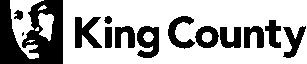 JOB FOR WHICH YOU ARE APPLYINGJOB FOR WHICH YOU ARE APPLYINGJob title:      Job announcement #:      PERSONAL INFORMATIONPERSONAL INFORMATIONPERSONAL INFORMATIONPERSONAL INFORMATIONName (Last, First, Middle):      Name (Last, First, Middle):      Name (Last, First, Middle):      Name (Last, First, Middle):      Mailing address:      Mailing address:      Mailing address:      Mailing address:      City:      State:      State:      Zip code:      E-mail address:      E-mail address:      E-mail address:      E-mail address:      Home phone:      Home phone:      Message/alternate phone:      Message/alternate phone:      Types of employment desired:	 Full Time         Part Time         Temporary  Types of employment desired:	 Full Time         Part Time         Temporary  Types of employment desired:	 Full Time         Part Time         Temporary  Types of employment desired:	 Full Time         Part Time         Temporary  Are you 18 years or older?	 Yes       No  Are you 18 years or older?	 Yes       No  Are you 18 years or older?	 Yes       No  Are you 18 years or older?	 Yes       No  If hired, can you show verification of your legal right to work in the United States?		 Yes         NoIf hired, can you show verification of your legal right to work in the United States?		 Yes         NoIf hired, can you show verification of your legal right to work in the United States?		 Yes         NoIf hired, can you show verification of your legal right to work in the United States?		 Yes         NoAre you claiming Veterans’ Preference?	 Yes       No  (if yes, please submit a copy of your DD214)Are you claiming Veterans’ Preference?	 Yes       No  (if yes, please submit a copy of your DD214)Are you claiming Veterans’ Preference?	 Yes       No  (if yes, please submit a copy of your DD214)Are you claiming Veterans’ Preference?	 Yes       No  (if yes, please submit a copy of your DD214)APPLICANT STATEMENTI confirm that all information I have provided in my application materials is true, complete, and correct. I also confirm that I have not omitted any information called for by this application. I understand that any information I provide (or fail to provide) that is found to be false, incomplete, or contains a misrepresentation in any respect will be sufficient cause to (i) cancel further consideration of this application or (ii) subject me to discipline, up to and including termination, if I am hired.I expressly authorize, without reservation, King County, its representatives, employees, or agents to contact and obtain information from all employers and references and to verify the accuracy of all information provided by me in this application. I hereby waive all rights and claims I may have regarding King County or its representatives for seeking, gathering, and using such information in the employment process and all other persons or organizations for furnishing information about me.I have read, fully understand, and accept all terms of the above Applicant Statement. I also understand that if my application is not signed, it is not complete and I may be disqualified from being considered for this position. Signature:      		Date:       	EDUCATION, TRAINING, AND LICENSESEDUCATION, TRAINING, AND LICENSESEDUCATION, TRAINING, AND LICENSESEDUCATION, TRAINING, AND LICENSESEDUCATION, TRAINING, AND LICENSESEDUCATION, TRAINING, AND LICENSESEDUCATION, TRAINING, AND LICENSESNote: In Washington State, it is unlawful to knowingly use a false academic credential or to falsely claim to have a credential issued by an accredited college/institution recognized by the U.S. Department of Education.Note: In Washington State, it is unlawful to knowingly use a false academic credential or to falsely claim to have a credential issued by an accredited college/institution recognized by the U.S. Department of Education.Note: In Washington State, it is unlawful to knowingly use a false academic credential or to falsely claim to have a credential issued by an accredited college/institution recognized by the U.S. Department of Education.Note: In Washington State, it is unlawful to knowingly use a false academic credential or to falsely claim to have a credential issued by an accredited college/institution recognized by the U.S. Department of Education.Note: In Washington State, it is unlawful to knowingly use a false academic credential or to falsely claim to have a credential issued by an accredited college/institution recognized by the U.S. Department of Education.Note: In Washington State, it is unlawful to knowingly use a false academic credential or to falsely claim to have a credential issued by an accredited college/institution recognized by the U.S. Department of Education.Note: In Washington State, it is unlawful to knowingly use a false academic credential or to falsely claim to have a credential issued by an accredited college/institution recognized by the U.S. Department of Education.Did you graduate from high school?	 Yes       No       GED  Did you graduate from high school?	 Yes       No       GED  Did you graduate from high school?	 Yes       No       GED  Did you graduate from high school?	 Yes       No       GED  Did you graduate from high school?	 Yes       No       GED  Did you graduate from high school?	 Yes       No       GED  Did you graduate from high school?	 Yes       No       GED  Degrees and dates earned:  Associate’s  date:               Bachelor’s  date:               Master’s  date:         Ph.D.  date:               JD  date:               Other:       	   date:           Associate’s  date:               Bachelor’s  date:               Master’s  date:         Ph.D.  date:               JD  date:               Other:       	   date:           Associate’s  date:               Bachelor’s  date:               Master’s  date:         Ph.D.  date:               JD  date:               Other:       	   date:           Associate’s  date:               Bachelor’s  date:               Master’s  date:         Ph.D.  date:               JD  date:               Other:       	   date:           Associate’s  date:               Bachelor’s  date:               Master’s  date:         Ph.D.  date:               JD  date:               Other:       	   date:           Associate’s  date:               Bachelor’s  date:               Master’s  date:         Ph.D.  date:               JD  date:               Other:       	   date:          Higher education or
training instituteHigher education or
training instituteLocationMajor/subject# of years completed# of years completedDegree, diploma, professional certificate, registration, license HISTORY WITH KING COUNTY HISTORY WITH KING COUNTY HISTORY WITH KING COUNTY Are you currently a King County employee?	 Yes       No  If yes, what is your status?   Career Service     Career Service Exempt     Temporary (TLT, STT, intern)  What is your current job title?         	For which department and division do you work?        	Are you a member of a union? 	 Yes       No     (if yes, which union?            )Are you currently a King County employee?	 Yes       No  If yes, what is your status?   Career Service     Career Service Exempt     Temporary (TLT, STT, intern)  What is your current job title?         	For which department and division do you work?        	Are you a member of a union? 	 Yes       No     (if yes, which union?            )Are you currently a King County employee?	 Yes       No  If yes, what is your status?   Career Service     Career Service Exempt     Temporary (TLT, STT, intern)  What is your current job title?         	For which department and division do you work?        	Are you a member of a union? 	 Yes       No     (if yes, which union?            )Have you previously worked for King County?	 Yes       No     If yes, list the agency and your job title:        	Reason for leaving King County: Resigned voluntarily     
 Resigned in lieu of being terminated for (select one): 
	 Cause (misconduct, performance, etc.)            Layoff            Other reason  
 Terminated for (select one):
	 Cause (misconduct, performance, etc.)            Layoff            Other reason Have you previously worked for King County?	 Yes       No     If yes, list the agency and your job title:        	Reason for leaving King County: Resigned voluntarily     
 Resigned in lieu of being terminated for (select one): 
	 Cause (misconduct, performance, etc.)            Layoff            Other reason  
 Terminated for (select one):
	 Cause (misconduct, performance, etc.)            Layoff            Other reason Have you previously worked for King County?	 Yes       No     If yes, list the agency and your job title:        	Reason for leaving King County: Resigned voluntarily     
 Resigned in lieu of being terminated for (select one): 
	 Cause (misconduct, performance, etc.)            Layoff            Other reason  
 Terminated for (select one):
	 Cause (misconduct, performance, etc.)            Layoff            Other reason Do you have any relatives employed by King County? 	 Yes       No  (if yes, please provide details)Do you have any relatives employed by King County? 	 Yes       No  (if yes, please provide details)Do you have any relatives employed by King County? 	 Yes       No  (if yes, please provide details)Name:	Position:	Relationship:Name:	Position:	Relationship:Name:	Position:	Relationship:FOR OFFICE USE ONLY         Accepted	        Accepted subject to: ____________________________________________________________        Disqualified 	        Experience	        Education 	        Other (specify): ________________________Analyst: 		Date:  	Action: 		EMPLOYMENT HISTORYEMPLOYMENT HISTORYEMPLOYMENT HISTORYEMPLOYMENT HISTORYEMPLOYMENT HISTORYStarting with your most recent employer, list work and volunteer experience gained during the last 10 years. Do not indicate “See Resume” or you may be disqualified from being considered for the position.Starting with your most recent employer, list work and volunteer experience gained during the last 10 years. Do not indicate “See Resume” or you may be disqualified from being considered for the position.Starting with your most recent employer, list work and volunteer experience gained during the last 10 years. Do not indicate “See Resume” or you may be disqualified from being considered for the position.Starting with your most recent employer, list work and volunteer experience gained during the last 10 years. Do not indicate “See Resume” or you may be disqualified from being considered for the position.Starting with your most recent employer, list work and volunteer experience gained during the last 10 years. Do not indicate “See Resume” or you may be disqualified from being considered for the position.1From:
(mo/yr)      Employer’s name and address:Employer’s name and address:Type of business:1To: 
(mo/yr)      Employer’s name and address:Employer’s name and address:Type of business:Job title:      Job title:      Job title:      Job title:      Job title:      Supervisor’s name and phone #:      Supervisor’s name and phone #:      Supervisor’s name and phone #:      Supervisor’s name and phone #:      Supervisor’s name and phone #:      Hours per week:      Hours per week:      Hours per week:      # of employees supervised:      # of employees supervised:      Reason for leaving:      Reason for leaving:      Reason for leaving:      Reason for leaving:      Reason for leaving:      Duties:          Duties:          Duties:          Duties:          Duties:          MAY WE CONTACT THIS EMPLOYER?	 Yes       No     MAY WE CONTACT THIS EMPLOYER?	 Yes       No     MAY WE CONTACT THIS EMPLOYER?	 Yes       No     MAY WE CONTACT THIS EMPLOYER?	 Yes       No     MAY WE CONTACT THIS EMPLOYER?	 Yes       No     2From: 
(mo/yr)      Employer’s name and address:Employer’s name and address:Type of business:2To: 
(mo/yr)      Employer’s name and address:Employer’s name and address:Type of business:Job title:      Job title:      Job title:      Job title:      Job title:      Supervisor’s name and phone #:      Supervisor’s name and phone #:      Supervisor’s name and phone #:      Supervisor’s name and phone #:      Supervisor’s name and phone #:      Hours per week:      Hours per week:      Hours per week:      # of employees supervised:      # of employees supervised:      # of employees supervised:      Reason for leaving:      Reason for leaving:      Reason for leaving:      Reason for leaving:      Reason for leaving:      Duties:      Duties:      Duties:      Duties:      Duties:      MAY WE CONTACT THIS EMPLOYER?	 Yes       No      MAY WE CONTACT THIS EMPLOYER?	 Yes       No      MAY WE CONTACT THIS EMPLOYER?	 Yes       No      MAY WE CONTACT THIS EMPLOYER?	 Yes       No      MAY WE CONTACT THIS EMPLOYER?	 Yes       No      3From: 
(mo/yr)      Employer’s name and address:Employer’s name and address:Type of business:3To: 
(mo/yr)      Employer’s name and address:Employer’s name and address:Type of business:Job title:      Job title:      Job title:      Job title:      Job title:      Supervisor’s name and phone #:      Supervisor’s name and phone #:      Supervisor’s name and phone #:      Supervisor’s name and phone #:      Supervisor’s name and phone #:      Hours per week:      Hours per week:      Hours per week:      # of employees supervised      :      # of employees supervised      :      # of employees supervised      :      Reason for leaving:      Reason for leaving:      Reason for leaving:      Reason for leaving:      Reason for leaving:      Duties:      Duties:      Duties:      Duties:      Duties:      MAY WE CONTACT THIS EMPLOYER?	 Yes       No      MAY WE CONTACT THIS EMPLOYER?	 Yes       No      MAY WE CONTACT THIS EMPLOYER?	 Yes       No      MAY WE CONTACT THIS EMPLOYER?	 Yes       No      MAY WE CONTACT THIS EMPLOYER?	 Yes       No      4From: 
(mo/yr)      Employer’s name and address:Employer’s name and address:Type of business:4To: 
(mo/yr)      Employer’s name and address:Employer’s name and address:Type of business:Job title:      Job title:      Job title:      Job title:      Job title:      Supervisor’s name and phone #:      Supervisor’s name and phone #:      Supervisor’s name and phone #:      Supervisor’s name and phone #:      Supervisor’s name and phone #:      Hours per week:      Hours per week:      Hours per week:      # of employees supervised:      # of employees supervised:      Reason for leaving:      Reason for leaving:      Reason for leaving:      Reason for leaving:      Reason for leaving:      Duties:      Duties:      Duties:      Duties:      Duties:      MAY WE CONTACT THIS EMPLOYER?	 Yes       No      MAY WE CONTACT THIS EMPLOYER?	 Yes       No      MAY WE CONTACT THIS EMPLOYER?	 Yes       No      MAY WE CONTACT THIS EMPLOYER?	 Yes       No      MAY WE CONTACT THIS EMPLOYER?	 Yes       No      5From: 
(mo/yr)      Employer’s name and address:Employer’s name and address:Type of business:5To: 
(mo/yr)      Employer’s name and address:Employer’s name and address:Type of business:Job title:      Job title:      Job title:      Job title:      Job title:      Supervisor’s name and phone #:      Supervisor’s name and phone #:      Supervisor’s name and phone #:      Supervisor’s name and phone #:      Supervisor’s name and phone #:      Hours per week:      Hours per week:      Hours per week:      # of employees supervised:      # of employees supervised:      Reason for leaving:      Reason for leaving:      Reason for leaving:      Reason for leaving:      Reason for leaving:      Duties:      Duties:      Duties:      Duties:      Duties:      MAY WE CONTACT THIS EMPLOYER?	 Yes       No     MAY WE CONTACT THIS EMPLOYER?	 Yes       No     MAY WE CONTACT THIS EMPLOYER?	 Yes       No     MAY WE CONTACT THIS EMPLOYER?	 Yes       No     MAY WE CONTACT THIS EMPLOYER?	 Yes       No     6From: 
(mo/yr)      Employer’s name and address:Employer’s name and address:Type of business:6To: 
(mo/yr)      Employer’s name and address:Employer’s name and address:Type of business:Job title:      Job title:      Job title:      Job title:      Job title:      Supervisor’s name and phone #:      Supervisor’s name and phone #:      Supervisor’s name and phone #:      Supervisor’s name and phone #:      Supervisor’s name and phone #:      Hours per week:      Hours per week:      Hours per week:      # of employees supervised:      # of employees supervised:      Reason for leaving:      Reason for leaving:      Reason for leaving:      Reason for leaving:      Reason for leaving:      Duties:      Duties:      Duties:      Duties:      Duties:      MAY WE CONTACT THIS EMPLOYER?	 Yes       No      MAY WE CONTACT THIS EMPLOYER?	 Yes       No      MAY WE CONTACT THIS EMPLOYER?	 Yes       No      MAY WE CONTACT THIS EMPLOYER?	 Yes       No      MAY WE CONTACT THIS EMPLOYER?	 Yes       No      Use this space to account for any gaps in your employment historyUse this space to account for any gaps in your employment historyUse this space to account for any gaps in your employment historyUse this space to account for any gaps in your employment historyUse this space to account for any gaps in your employment historyDates:toActivity:      Activity:      Dates:toActivity:      Activity:      